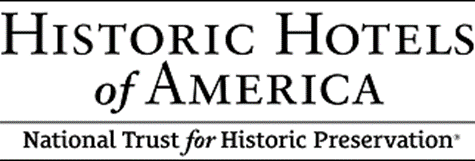 FOR IMMEDIATE RELEASE2022 Historic Hotels of America® Awards of Excellence Nominee Finalists AnnouncedHotels and Recipients to be Honored at the 2022 Historic Hotels Awards Ceremony and Gala on November 17 at the Grand Hotel Golf Resort & Spa in Point Clear, Alabama.WASHINGTON, D.C.—September 20, 2022, Historic Hotels of America® is pleased to announce the nominee finalists for the 2022 Historic Hotels of America® Awards of Excellence. The Historic Hotels Awards of Excellence recognize and celebrate the finest historic hotels and hoteliers from across the United States of America, through categories of excellence such as Historic Hotels of America Best Historic Resort, Historic Hotels of America Sustainability Champion, Historic Hotels of America Lifetime Achievement, and Historic Hotels of America Best Historic Restaurant.The 2022 Historic Hotels Awards of Excellence Ceremony and Gala will take place at Grand Hotel Golf Resort & Spa in Point Clear, Alabama on Thursday, November 17, 2022, at 7 pm. The award winners will be announced in front of an audience of owners, general managers, senior decision-makers, and guests representing many of the finest historic hotels from across the United States of America and from around the world. The Grand Hotel Golf Resort & Spa (1847) has been known as The Queen of Southern Resorts for 175 years and is set on 550 acres next to Mobile Bay. Nominee finalists are selected from nominations received from historic hotels, preservation supporters, prior award recipients, community leaders, and leadership from Historic Hotels of America. As an official program of the National Trust for Historic Preservation, Historic Hotels of America provides the recognition to travelers, civic leaders, and the global cultural, heritage, and historic travel market that member hotels are among the finest historic hotels from across the United States of America. The Historic Hotels Awards of Excellence program recognizes the pinnacle of this distinct group of nominees in a range of categories.From more than 350 nominations received, the awards committee evaluated and after careful consideration selected the following 2022 Historic Hotels of America Awards of Excellence nominee finalists:Historic Hotels of America New Member of the Year Nominee FinalistsMorris House Hotel (1787) Philadelphia, PennsylvaniaHamilton Hotel (1851) Washington, District of ColumbiaBlue Moon Hotel (1879) New York, New YorkFulton Lane Inn (1889) Charleston, South CarolinaThe Mansion at Ocean Edge (1907) Brewster, MassachusettsHotel Indigo St. Louis Downtown (1908) St. Louis, MissouriThe Peregrine Omaha Downtown, Curio Collection by Hilton (1912) Omaha, NebraskaThe Andrus Hotel (1917) Dillon, MontanaAriel Broadway Hotel (1925) Lorain, OhioOld Santa Fe Inn (1930) Santa Fe, New MexicoFairmont El San Juan Hotel (1958) San Juan, Puerto RicoFairmont Century Plaza (1961) Los Angeles, CaliforniaHistoric Hotels of America Best Social Media of a Historic Hotel Nominee FinalistsInn at Perry Cabin (1816) St. Michaels, MarylandThe Blackburn Inn and Conference Center (1828) Staunton, VirginiaIsland House Hotel (1852) Mackinac Island, MichiganShady Villa Hotel (1852) Salado, TexasMohonk Mountain House (1869) New Paltz, New YorkThe Peabody Memphis (1869) Memphis, TennesseePalmer House®, A Hilton Hotel (1871) Chicago, IllinoisPalace Hotel, a Luxury Collection Hotel (1875) San Francisco, CaliforniaSt. James Hotel MN (1875) Red Wing, Minnesota1886 Crescent Hotel & Spa (1886) Eureka Springs, ArkansasLedges Hotel (1890) Hawley, PennsylvaniaAirlie (1899) Warrenton, VirginiaThe Fairmont Hotel San Francisco (1907) San Francisco, CaliforniaHotel Boulderado (1909) Boulder, ColoradoFairmont Copley Plaza (1912) Boston, MassachusettsHOTEL DU PONT (1913) Wilmington, DelawareChatham Bars Inn (1914) Chatham, MassachusettsBear Mountain Inn (1915) Bear Mountain, New YorkLa Fonda (1922) Santa Fe, New MexicoFairmont Olympic Hotel (1924) Seattle, WashingtonThe Mayflower Hotel, Autograph Collection (1925) Washington, District of ColumbiaLa Valencia Hotel (1926) La Jolla, CaliforniaSkytop Lodge (1928) Skytop, PennsylvaniaThe Wigwam (1929) Litchfield Park, ArizonaHistoric Hotels of America Sustainability Champion Nominee FinalistsShady Villa Hotel (1852) Salado, TexasThe Inn at Leola Village, Est. 1867 (1867) Leola, PennsylvaniaRiggs Washington DC (1891) Washington, District of ColumbiaPresidio Lodging: Inn at the Presidio (1903) and The Lodge at the Presidio (1895)Cavallo Point (1901) San Francisco, CaliforniaOld Faithful Inn (1904) Yellowstone National Park, WyomingHotel Boulderado (1909) Boulder, ColoradoThe Omni Grove Park Inn (1913) Asheville, North CarolinaClaremont Club & Spa, A Fairmont Hotel (1915) Berkeley, CaliforniaThe American Club (1918) Kohler, WisconsinColony Hotel & Cabana Club (1926) Delray Beach, FloridaInterContinental Mark Hopkins Hotel (1926) San Francisco, CaliforniaThe Settlers Inn at Bingham Park (1927) Hawley, PennsylvaniaMauna Kea Beach Hotel (1964) Kohala Coast, HawaiiHistoric Hotels of America Best Small Historic Inn/Hotel (Under 75 Guestrooms) Nominee FinalistsMorris House Hotel (1787) Philadelphia, PennsylvaniaThe Middlebury Inn (1827) Middlebury, VermontAntrim 1844 (1844) Taneytown, MarylandShady Villa Hotel (1852) Salado, TexasThe Sayre Mansion (1858) Bethlehem, PennsylvaniaThe Inn at Leola Village, Est. 1867 (1867) Leola, PennsylvaniaSt. James Hotel MN (1875) Red Wing, MinnesotaGeneral Morgan Inn & Conference Center (1884) Greeneville, TennesseeNapa River Inn (1884) Napa, CaliforniaFairmont Heritage Place, Ghirardelli Square (1893) San Francisco, CaliforniaThe Lodge at the Presidio (1895) San Francisco, CaliforniaInn at the Presidio (1903) San Francisco, CaliforniaBear Mountain Inn (1915) Bear Mountain, New YorkThe Ashton Hotel (1915) Fort Worth, TexasThe Inn at Death Valley (1926) Death Valley National Park, CaliforniaHassayampa Inn (1927) Prescott, ArizonaThe Dunhill Hotel (1929) Charlotte, North CarolinaHacienda del Sol Guest Ranch Resort (1929) Tucson, ArizonaWilliamsburg Inn (1937) Williamsburg, Virginia The Wort Hotel (1941) Jackson, WyomingHistoric Hotels of America Best Historic Hotel (76 - 200 Guestrooms) Nominee FinalistsHistoric Inns of Annapolis (1772) Annapolis, Maryland21c Museum Hotel Louisville (1800) Louisville, KentuckyInn at Perry Cabin (1816) St. Michaels, MarylandIsland House Hotel (1852) Mackinac Island, MichiganCork Factory Hotel (1865) Lancaster, PennsylvaniaLa Posada de Santa Fe, a Tribute Portfolio Resort & Spa (1882) Santa Fe, New MexicoBasin Harbor (1886) Vergennes, VermontJekyll Island Club Resort (1886) Jekyll Island, GeorgiaRiggs Washington DC (1891) Washington, District of ColumbiaHotel Colorado (1893) Glenwood Springs, ColoradoAirlie (1899) Warrenton, Virginia Hotel Boulderado (1909) Boulder, ColoradoThe Otesaga Hotel (1909) Cooperstown, New YorkThe Hermitage Hotel (1910) Nashville, TennesseeThe Virginian Lynchburg, Curio Collection by Hilton (1913) Lynchburg, VirginiaHistoric Hotel Bethlehem (1922) Bethlehem, PennsylvaniaLa Fonda (1922) Santa Fe, New MexicoLa Valencia Hotel (1926) La Jolla, CaliforniaSkytop Lodge (1928) Skytop, PennsylvaniaSurf & Sand Resort (1948) Laguna Beach, CaliforniaThe Statler (1956) Dallas, TexasThe Dewberry (1965) Charleston, South CarolinaHistoric Hotels of America Best Historic Hotel (201 - 400 Guestrooms) Nominee FinalistsOmni Bedford Springs Resort & Spa (1806) Bedford, PennsylvaniaOmni Royal Orleans, New Orleans (1843) New Orleans, LouisianaOmni La Mansión del Rio, San Antonio (1852) San Antonio, TexasMohonk Mountain House (1869) New Paltz, New YorkGrand Hotel (1887) Mackinac Island, MichiganThe Pfister Hotel (1893) Milwaukee, WisconsinOmni Mount Washington Resort, Bretton Woods (1902) Bretton Woods, New HampshireThe Candler Hotel Atlanta, Curio Collection by Hilton (1904) Atlanta, GeorgiaLe Pavillon Hotel (1907) New Orleans, LouisianaHOTEL DU PONT (1913) Wilmington, DelawareChatham Bars Inn (1914) Chatham, MassachusettsClaremont Club & Spa, A Fairmont Hotel (1915) Berkeley, CaliforniaHilton Fort Worth (1921) Fort Worth, TexasThe Brown Hotel (1923) Louisville, KentuckyFrancis Marion Hotel (1924) Charleston, South CarolinaThe Westin Poinsett (1925) Greenville, South CarolinaInterContinental Mark Hopkins Hotel (1926) San Francisco, CaliforniaOmni San Francisco Hotel (1926) San Francisco, CaliforniaFairmont Sonoma Mission Inn & Spa (1927) Sonoma, CaliforniaThe Don CeSar (1928) St. Pete Beach, FloridaThe Wigwam (1929) Litchfield Park, ArizonaThe Hotel Hershey® (1933) Hershey, PennsylvaniaWilliamsburg Lodge, Autograph Collection (1937) Williamsburg, VirginiaRancho Bernardo Inn (1963) San Diego, CaliforniaMauna Kea Beach Hotel (1964) Kohala Coast, HawaiiHistoric Hotels of America Best Historic Hotel (over 400 Guestrooms) Nominee FinalistsThe Omni Homestead Resort (1766) Hot Springs, VirginiaGrand Hotel Golf Resort & Spa (1847) Point Clear, AlabamaOmni Parker House, Boston (1855) Boston, MassachusettsPalace Hotel, a Luxury Collection Hotel (1875) San Francisco, CaliforniaHotel del Coronado (1888) Coronado, CaliforniaMoana Surfrider, A Westin Resort & Spa (1901) Waikiki Beach, HawaiiThe Fairmont Hotel San Francisco (1907) San Francisco, CaliforniaAmway Grand Plaza, Curio Collection by Hilton (1913) Grand Rapids, MichiganOmni William Penn Hotel, Pittsburgh (1916) Pittsburgh, PennsylvaniaThe Broadmoor (1918) Colorado Springs, ColoradoFairmont Olympic Hotel (1924) Seattle, Washington The Mayflower Hotel, Autograph Collection (1925) Washington, District of ColumbiaHilton Chicago (1927) Chicago, IllinoisOmni Shoreham Hotel, Washington DC (1930) Washington, District of ColumbiaFairmont Century Plaza (1961) Los Angeles, CaliforniaHistoric Hotels of America Best City Center Historic Hotel Nominee FinalistsOmni La Mansión del Rio, San Antonio (1852) San Antonio, TexasOmni Parker House, Boston (1855) Boston, MassachusettsThe Peabody Memphis (1869) Memphis, TennesseePalmer House®, A Hilton Hotel (1871) Chicago, IllinoisSt. James Hotel MN (1875) Red Wing, MinnesotaGeneral Morgan Inn & Conference Center (1884) Greeneville, TennesseeRiggs Washington DC (1891) Washington, District of ColumbiaThe Martinique New York on Broadway, Curio Collection by Hilton (1896) New York, New YorkThe Candler Hotel Atlanta, Curio Collection by Hilton (1904) Atlanta, GeorgiaThe Fairmont Hotel San Francisco (1907) San Francisco, CaliforniaHotel Boulderado (1909) Boulder, ColoradoAmway Grand Plaza, Curio Collection by Hilton (1913) Grand Rapids, MichiganHOTEL DU PONT (1913) Wilmington, DelawareThe Virginian Lynchburg, Curio Collection by Hilton (1913) Lynchburg, VirginiaHistoric Hotel Bethlehem (1922) Bethlehem, PennsylvaniaLa Fonda (1922) Santa Fe, New MexicoThe Brown Hotel (1923) Louisville, KentuckyFrancis Marion Hotel (1924) Charleston, South CarolinaThe Mayflower Hotel, Autograph Collection (1925) Washington, District of ColumbiaInterContinental Mark Hopkins Hotel (1926) San Francisco, CaliforniaHilton Chicago (1927) Chicago, IllinoisHilton Milwaukee City Center (1928) Milwaukee, WisconsinThe Dunhill Hotel (1929) Charlotte, North CarolinaFairmont Century Plaza (1961) Los Angeles, CaliforniaThe Dewberry (1965) Charleston, South CarolinaHistoric Hotels of America Best Historic Resort Nominee FinalistsThe Omni Homestead Resort (1766) Hot Springs, VirginiaInn at Perry Cabin (1816) St. Michaels, MarylandGrand Hotel Golf Resort & Spa (1847) Point Clear, AlabamaBasin Harbor (1886) Vergennes, VermontGrand Hotel (1887) Mackinac Island, MichiganAirlie (1899) Warrenton, VirginiaFrench Lick Resort: French Lick Springs Hotel (1845) French Lick, Indiana and West Baden Springs Hotel (1902) West Baden Springs, Indiana Castle Hill Resort and Spa (1905) Cavendish, VermontThe Omni Grove Park Inn (1913) Asheville, North CarolinaBear Mountain Inn (1915) Bear Mountain, New YorkClaremont Club & Spa, A Fairmont Hotel (1915) Berkeley, CaliforniaThe Broadmoor (1918) Colorado Springs, ColoradoLa Valencia Hotel (1926) La Jolla, CaliforniaFairmont Sonoma Mission Inn & Spa (1927) Sonoma, CaliforniaHacienda del Sol Guest Ranch Resort (1929) Tucson, ArizonaThe Wigwam (1929) Litchfield Park, ArizonaMauna Kea Beach Hotel (1964) Kohala Coast, HawaiiOmni La Costa Resort & Spa (1965) Carlsbad, CaliforniaHistoric Hotels of America Hotel Historian of the Year Nominee FinalistJerry Morris at Morris House Hotel (1787) Philadelphia, PennsylvaniaRichard and Dorothy Mollett at Antrim 1844 (1844) Taneytown, MarylandSusan Stein at Grand Hotel Golf Resort & Spa (1847) Point Clear, AlabamaSusan Wilson at Omni Parker House (1855) Boston, MassachusettsNell Boucher at Mohonk Mountain House (1869) New Paltz, New YorkBob Beach Jr. Basin Harbor (1886) Vergennes, VermontBob Tagatz at Grand Hotel (1887) Mackinac Island, MichiganGina Petrone at Hotel del Coronado (1888) Coronado, CaliforniaTom Wolfe at The Fairmont Hotel San Francisco (1907) San Francisco, CaliforniaEd Pulsifer at La Fonda (1922) Santa Fe, New MexicoMichael Pace at InterContinental Mark Hopkins Hotel (1926) San Francisco, CaliforniaHistoric Hotels of America Best Historic Restaurant in Conjunction with a Historic Hotel Nominee FinalistsJefferson's Restaurant at The Omni Homestead Resort (1766) Hot Springs, VirginiaThe Smokehouse Restaurant at Antrim 1844 (1844) Taneytown, MarylandMain Dining Room at Mohonk Mountain House (1869) New Paltz, New YorkChez Philippe at The Peabody Memphis (1869) Memphis, TennesseeThe Garden Court Restaurant at Palace Hotel, a Luxury Collection Hotel (1875) San Francisco, CaliforniaBrumley's Restaurant & Lounge at General Morgan Inn & Conference Center (1884) Greeneville, TennesseeGrand Dining Room at Jekyll Island Club Resort (1886) Jekyll Island, GeorgiaWoods Restaurant at Grand Hotel (1887) Mackinac Island, MichiganCafé Riggs at Riggs Washington DC (1891) Washington, District of ColumbiaBy George at The Candler Hotel Atlanta, Curio Collection by Hilton (1904) Atlanta, GeorgiaTonga Room at The Fairmont Hotel San Francisco (1907) San Francisco, CaliforniaSpruce Farm & Fish at Hotel Boulderado (1909) Boulder, ColoradoOAK Long Bar + Kitchen at Fairmont Copley Plaza (1912) Boston, MassachusettsLimewood Bar & Restaurant at Claremont Club & Spa, A Fairmont Hotel (1915) Berkeley, CaliforniaLa Plazuela at La Fonda (1922) Santa Fe, New MexicoThe English Grill at The Brown Hotel (1923) Louisville, KentuckyThe George at Fairmont Olympic Hotel (1924) Seattle, WashingtonSwamp Fox Restaurant at Francis Marion Hotel (1924) Charleston, South CarolinaEdgar Bar & Kitchen at The Mayflower Hotel, Autograph Collection (1925) Washington, District of ColumbiaPeacock Room at Hassayampa Inn (1927) Prescott, ArizonaThe Grill at Hacienda del Sol Guest Ranch Resort (1929) Tucson, ArizonaThe Asbury at The Dunhill Hotel (1929) Charlotte, North CarolinaLitchfield's at The Wigwam (1929) Litchfield Park, ArizonaHistoric Hotels of America Ambassador of the Year (celebrating 25+ years of service) Nominee FinalistsSam Sealy at Grand Hotel Golf Resort & Spa (1847) Point Clear, AlabamaPatricia Bohon at General Morgan Inn & Conference Center (1884) Greeneville, TennesseeJuan Rodriguez at The Pfister Hotel (1893) Milwaukee, WisconsinFrank Day at Hotel Boulderado (1909) Boulder, ColoradoJoe Ryan at Fairmont Copley Plaza (1912) Boston, MassachusettsThomas Santora at HOTEL DU PONT (1913) Wilmington, DelawareStormi Stahlhut at La Fonda (1922) Santa Fe, New MexicoRob Blake at Hassayampa Inn (1927) Prescott, Arizona Cathy Catalina Avila Ramos at Hassayampa Inn (1927) Prescott, ArizonaHistoric Hotels of America Legendary Family Historic Hoteliers of the Year Nominee FinalistsThe Harrington Family at Concord’s Colonial Inn (1716) in Concord; Hawthorne Hotel (1925) in Salem; and Publick House Historic Inn (1771) in Sturbridge, MassachusettsThe Banta Family at Beekman Arms and Delamater Inn (1766) Rhinebeck, New YorkThe Eustis and Fitzpatrick Families at The Red Lion Inn (1773) Stockbridge, MassachusettsThe Smiley Family at Mohonk Mountain House (1869) New Paltz, New YorkThe Beach Family at Basin Harbor (1886) Vergennes, Vermont  The Hraba Family at Presidio Lodging: Inn at the Presidio (1903) and The Lodge at the Presidio (1895) San Francisco, CaliforniaThe Kohler Family at The American Club (1918) Kohler, WisconsinHistoric Hotels of America Historic Hotelier of the Year Nominee FinalistsClifton Clark at Palace Hotel, a Luxury Collection Hotel (1875) San Francisco, CaliforniaSarah Morris at Basin Harbor (1886) Vergennes, VermontPatty Henning at Jekyll Island Club Resort (1886) Jekyll Island, GeorgiaTerry Haney at Presidio Lodging: Inn at the Presidio (1903) and The Lodge at the Presidio (1895) San Francisco, CaliforniaAndrew Smith at Castle Hill Resort and Spa (1905) Cavendish, VermontMarkus Treppenhauer at The Fairmont Hotel San Francisco (1907) San Francisco, CaliforniaFrank Day at Hotel Boulderado (1909) Boulder, ColoradoDee Patel at The Hermitage Hotel (1910) Nashville, TennesseeGreg Kavanagh at HOTEL DU PONT (1913) Wilmington, DelawareRik Blyth at La Fonda (1922) Santa Fe, New MexicoMichael Kouvelas at Hassayampa Inn (1927) Prescott, ArizonaJamie Lemon at Rancho Bernardo Inn (1963) San Diego, CaliforniaHistoric Hotels of America Lifetime Achievement Award Nominee FinalistsSteve Ferguson at French Lick Resort: French Lick Springs Hotel (1845) French Lick, Indiana and West Baden Springs Hotel (1902) West Baden Springs, Indiana Eugene Lucas at The Menger Hotel (1859) San Antonio, Texas; The Cliff House at Pikes Peak (1873) Manitou Springs, Colorado; The Crockett Hotel (1909) San Antonio, Texas; and The Brown Hotel (1923) Louisville, Kentucky Elise Roenigk at 1886 Crescent Hotel & Spa (1886) Eureka Springs, Arkansas Paul Tormey at Claremont Club & Spa, A Fairmont Hotel (1915) Berkeley, California Steve Bartolin at The Broadmoor (1918) Colorado Springs, ColoradoPeter Strebel at Omni Hotels and Resorts“It is an honor to congratulate all the 2022 Historic Hotels of America Awards of Excellence Nominee Finalists,” said Lawrence Horwitz, Executive Vice President, Historic Hotels of America and Historic Hotels Worldwide. “The nominee finalists exemplify the finest historic hotels and hoteliers from across the United States of America. The historic hotels nominated include small historic inns, boutique hotels, lifestyle hotels, and resorts. They represent small towns, large cities, US National Parks, and US National Historic Districts. We applaud the dedication and passion of the thousands of individuals working at these iconic and legendary historic hotels that keep the stories alive from the past and make staying or celebrating special occasions at these historic hotels memorable experiences.”Tickets for The 2022 Historic Hotels Awards of Excellence Ceremony and Gala are available. The 2022 Historic Hotels Awards of Excellence Ceremony and Gala will take place at the Grand Hotel Golf Resort & Spa in Point Clear, Alabama on Thursday, November 17, 2022, at 7 pm. Ceremony and Gala Tickets are $500. To register for the ceremony and gala, please contact Matt Coletti, MColetti@historichotels.org. 
 
About Historic Hotels of America®Historic Hotels of America® is the official program of the National Trust for Historic Preservation for recognizing, celebrating, and promoting the finest historic hotels in the United States of America. To be nominated and selected for membership in this prestigious program, a hotel must be at least 50 years old; designated by the U.S. Secretary of the Interior as a National Historic Landmark or listed in or eligible for listing in the National Register of Historic Places; and recognized as having historical significance. Of the more than 300 historic hotels inducted into Historic Hotels of America from 44 states, the District of Columbia, and Puerto Rico, all historic hotels faithfully preserve their sense of authenticity, sense of place, and architectural integrity. For more information, please visit HistoricHotels.org/US. #########MEDIA CONTACT: 	Katherine Orr Historic Hotels of America │ Historic Hotels Worldwide Manager, Marketing Communications Tel: +1 202 772 8337  korr@historichotels.org